Publicado en  el 22/04/2014 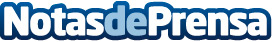 Bankia y Fundación Caja de Ávila apoyan proyectos sociales de 14 ONG y asociaciones de la provincia Entregan un total de 122.000 euros para sus proyectosDatos de contacto:BankiaNota de prensa publicada en: https://www.notasdeprensa.es/bankia-y-fundacion-caja-de-avila-apoyan_1 Categorias: Castilla y León http://www.notasdeprensa.es